PARENTAL SUPPORT GROWS FOR BURNHAM NEW SCHOOL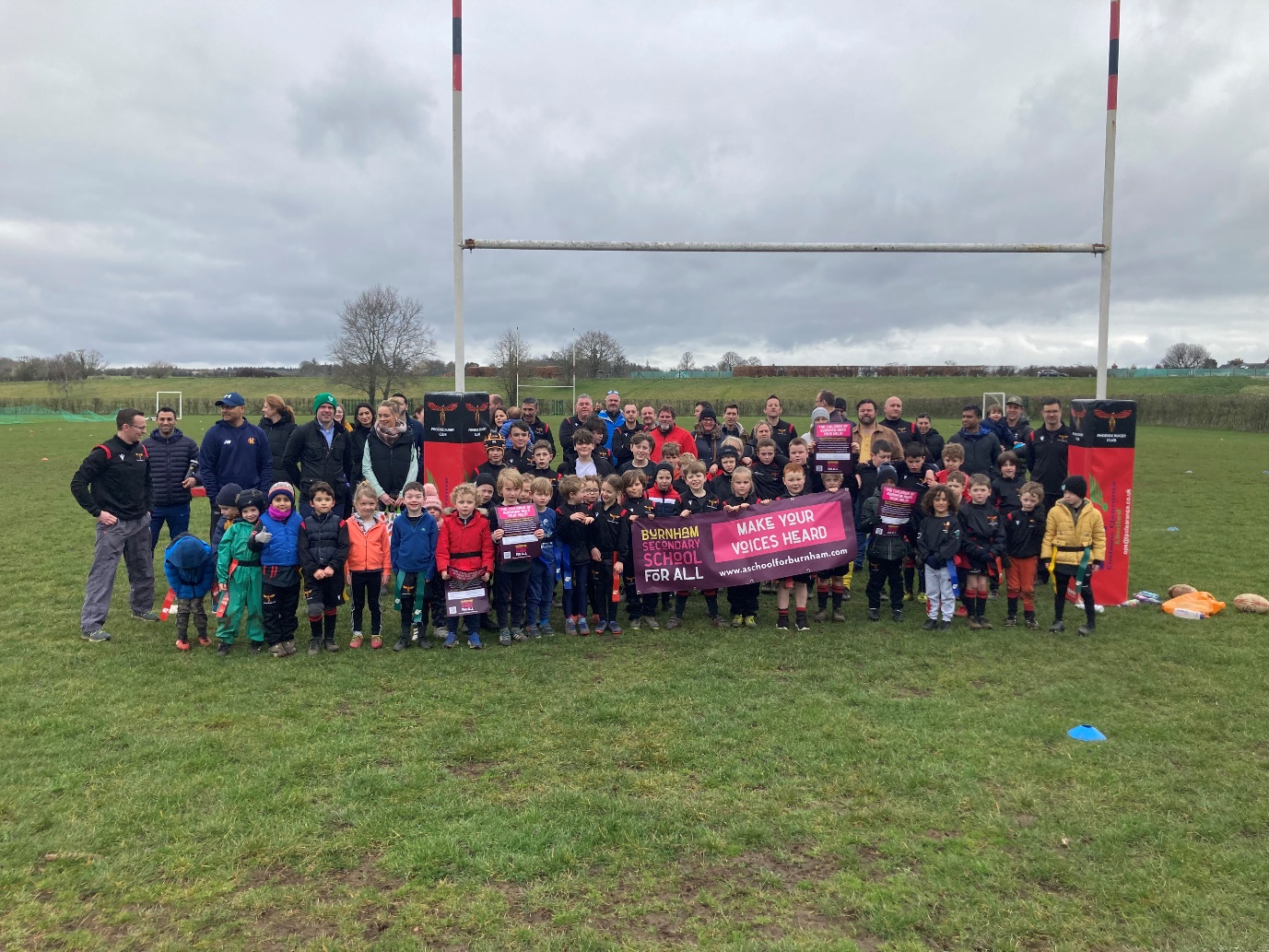 The campaign has attracted support from the first local sports club – Phoenix RFC – who play at Institute Road, Taplow – and provide mini-rugby training for young girls and boys on Sunday mornings.  The Club also voiced its concern at the current difficulty in attracting secondary school age players when so few are now attending a school in Burnham.We are very hopeful that many other sports clubs who support young players will also be prepared to support the campaign.Lent Rise School parents staged their own stall at its summer fete which celebrated the school’s golden jubilee as it opened its gates in 1973.  The parents were able to share their concerns with other parents and enlist their support.   We are hopeful that the parents at the remaining six schools which are most closely related to Burnham will also step forward and adopt an initiative in this and/or the next academic year as there no signs that the challenge in finding a suitable secondary school for their children in the foreseeable future will lessen.These schools in alphabetical order are – Dorney, Our Lady of Peace, Priory, St. Mary’s Farnham Royal, St Nicolas’s Taplow and St Peter’s Burnham.The campaign’s steering group will also continue to monitor the final destinations of all Year Six children in all of the seven schools and continue to survey the degree of satisfaction  of their parents in decisions that they have made.For further details – see www.burnhamparish.gov.ukViv Nicholas. E-mail mrviv.nicholas@btintnernet.com